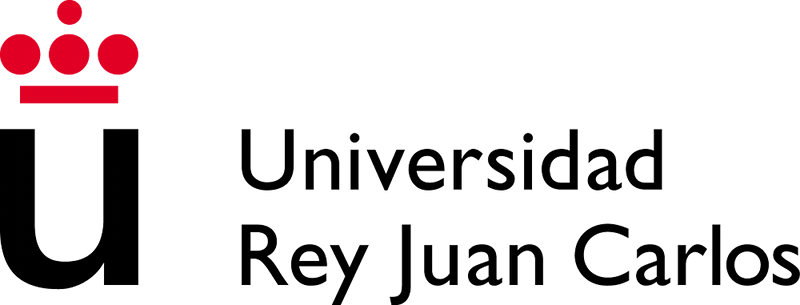 学生报名申请表学生姓名APELLIDO Y NOMBRE 身份证号/护照号D.N.I O PASAPORTE国籍NACIONALIDAD出生日期FECHE DE NACIMIENTO性别SEXO联系邮件DIRECCIÓN DE CORREO ELECTRÓNICO电话TELÉFONO紧急联系电话Telefono en caso de emergencia通讯地址DIRECCIÓN所在原学校院系FACULTAD年级CURSO授课语言IDIOMA英语/西班牙语语言成绩NOTA DE IDIOMA交换时长TIEMPO PARA INTERCAMBIO一学期/一学年